PORSZEWICE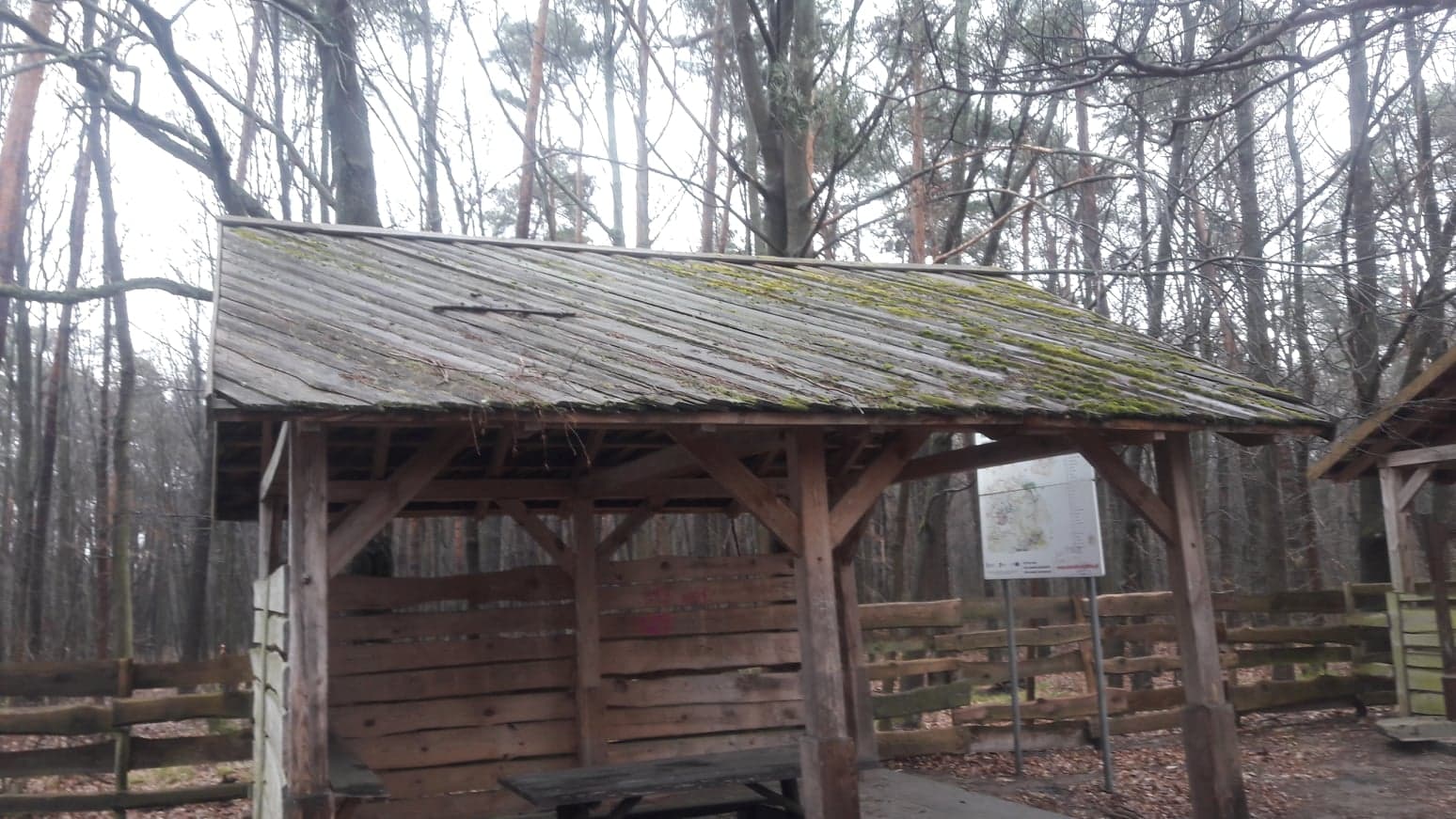 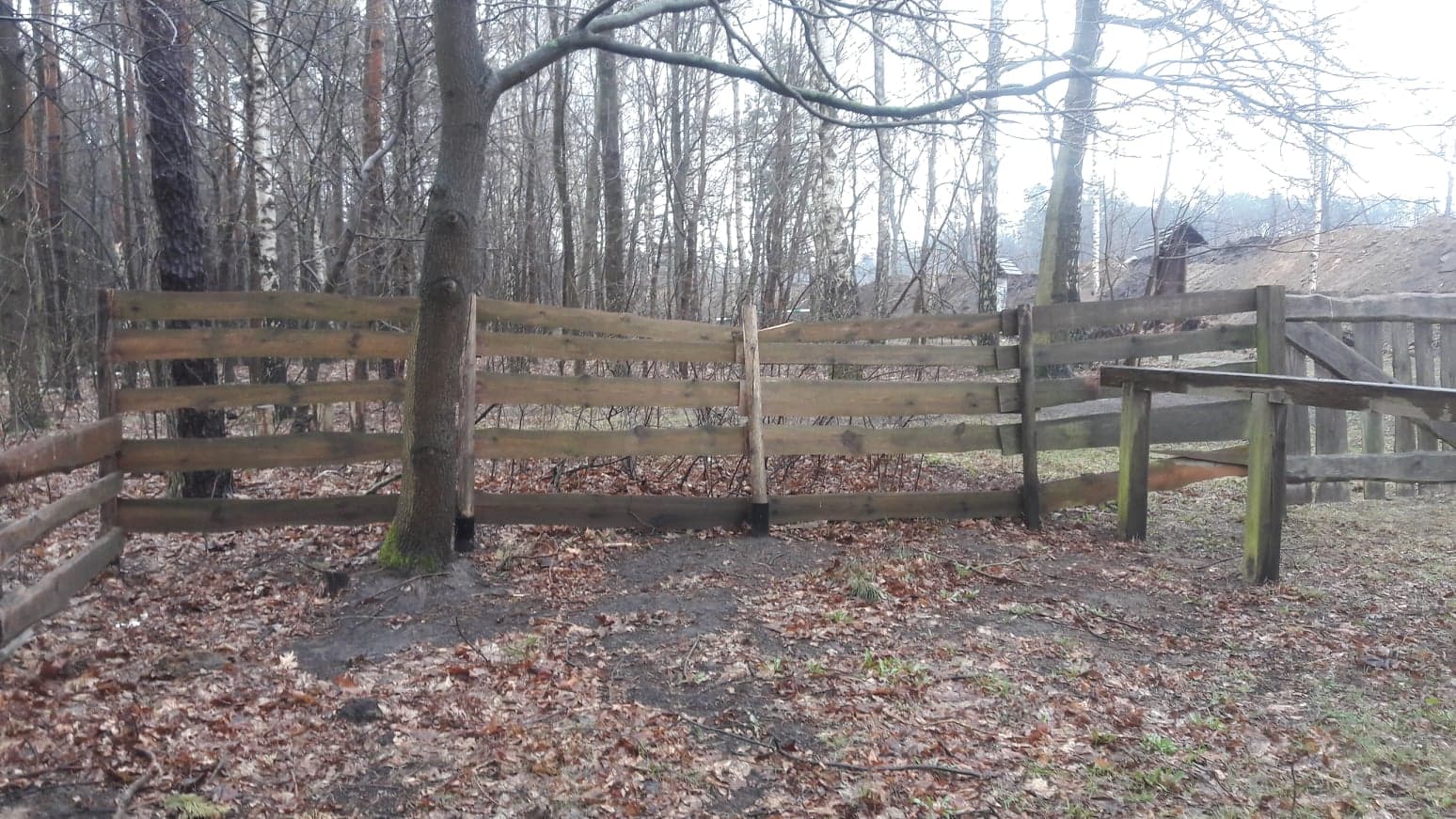 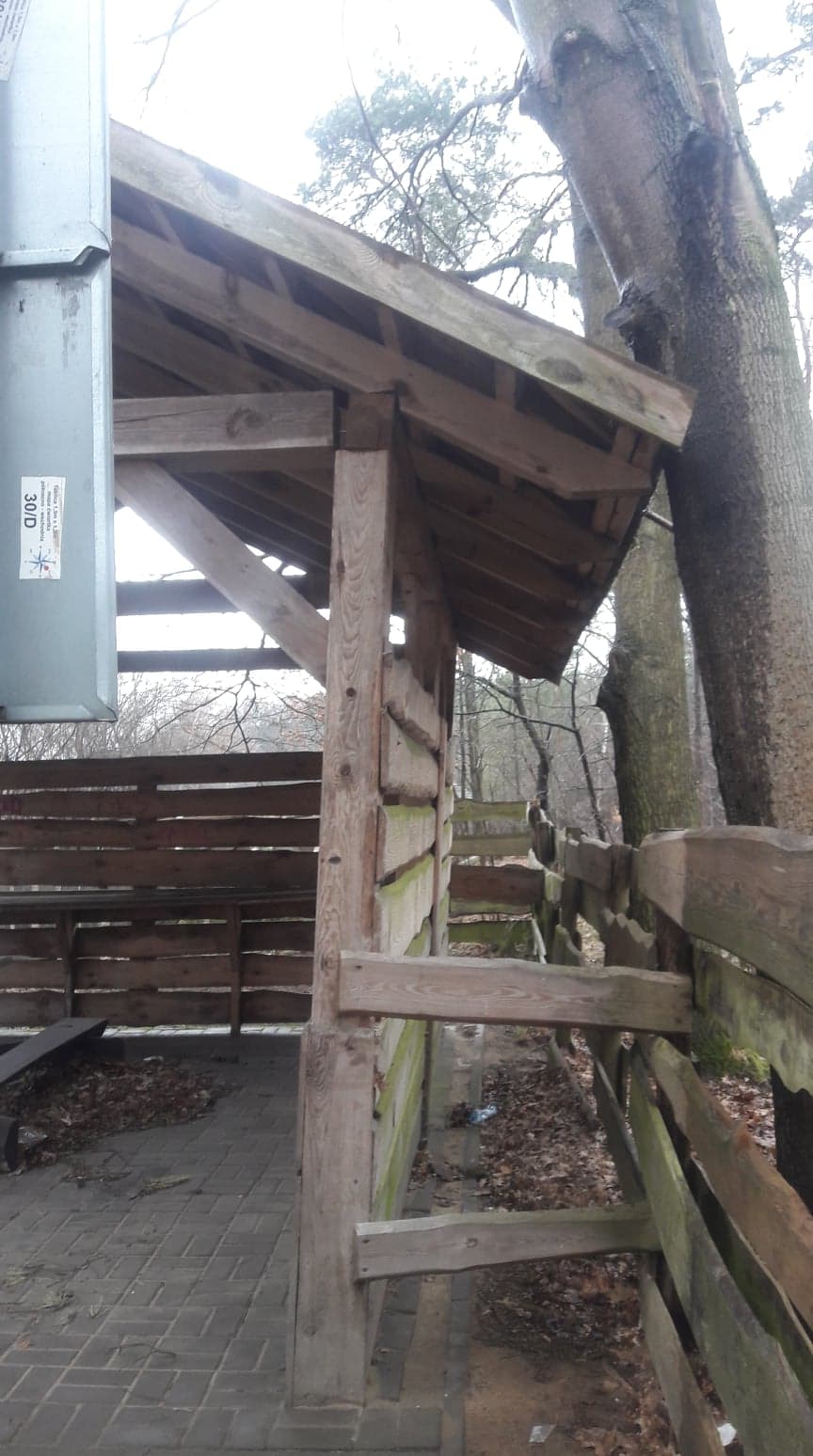 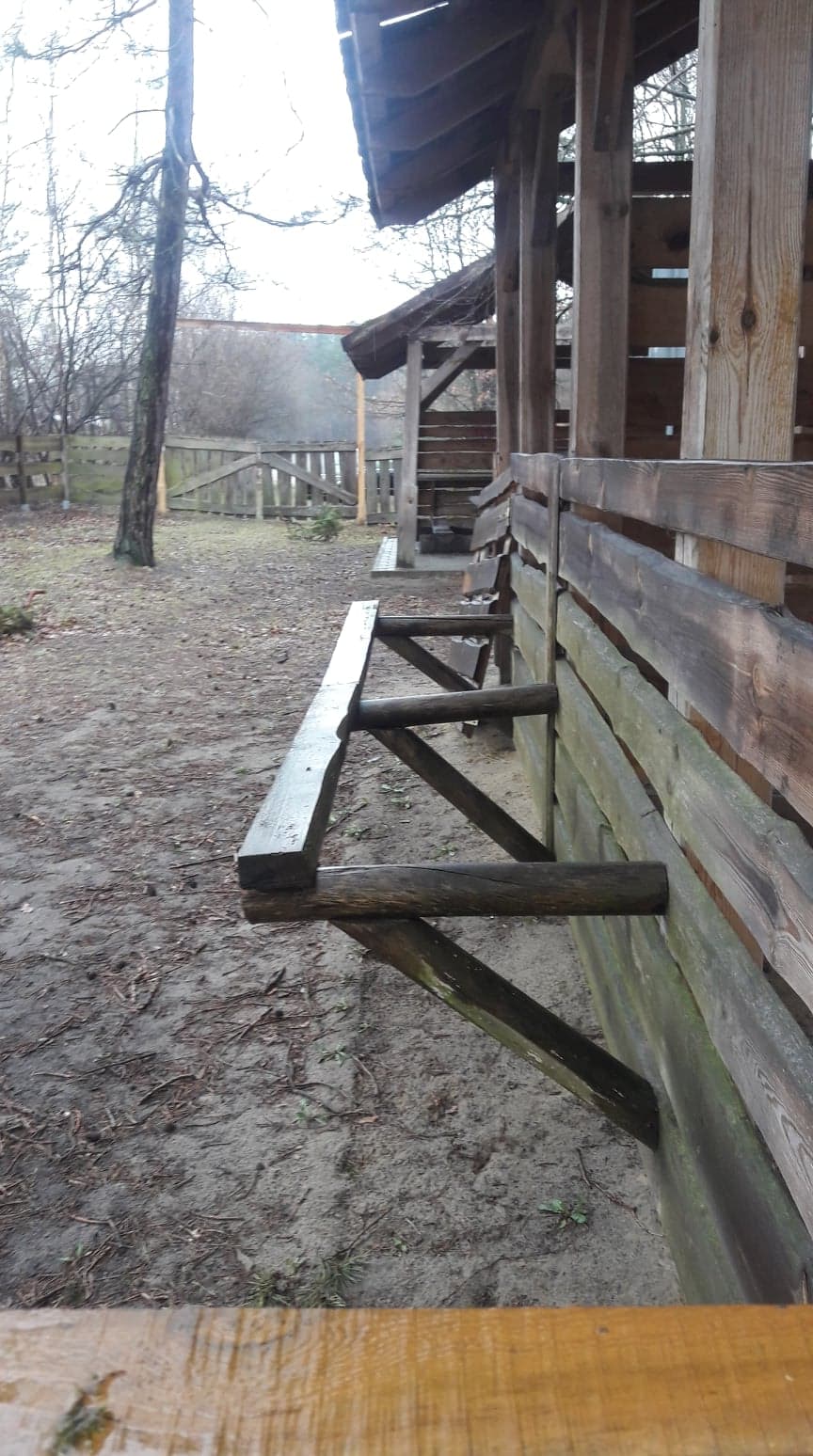 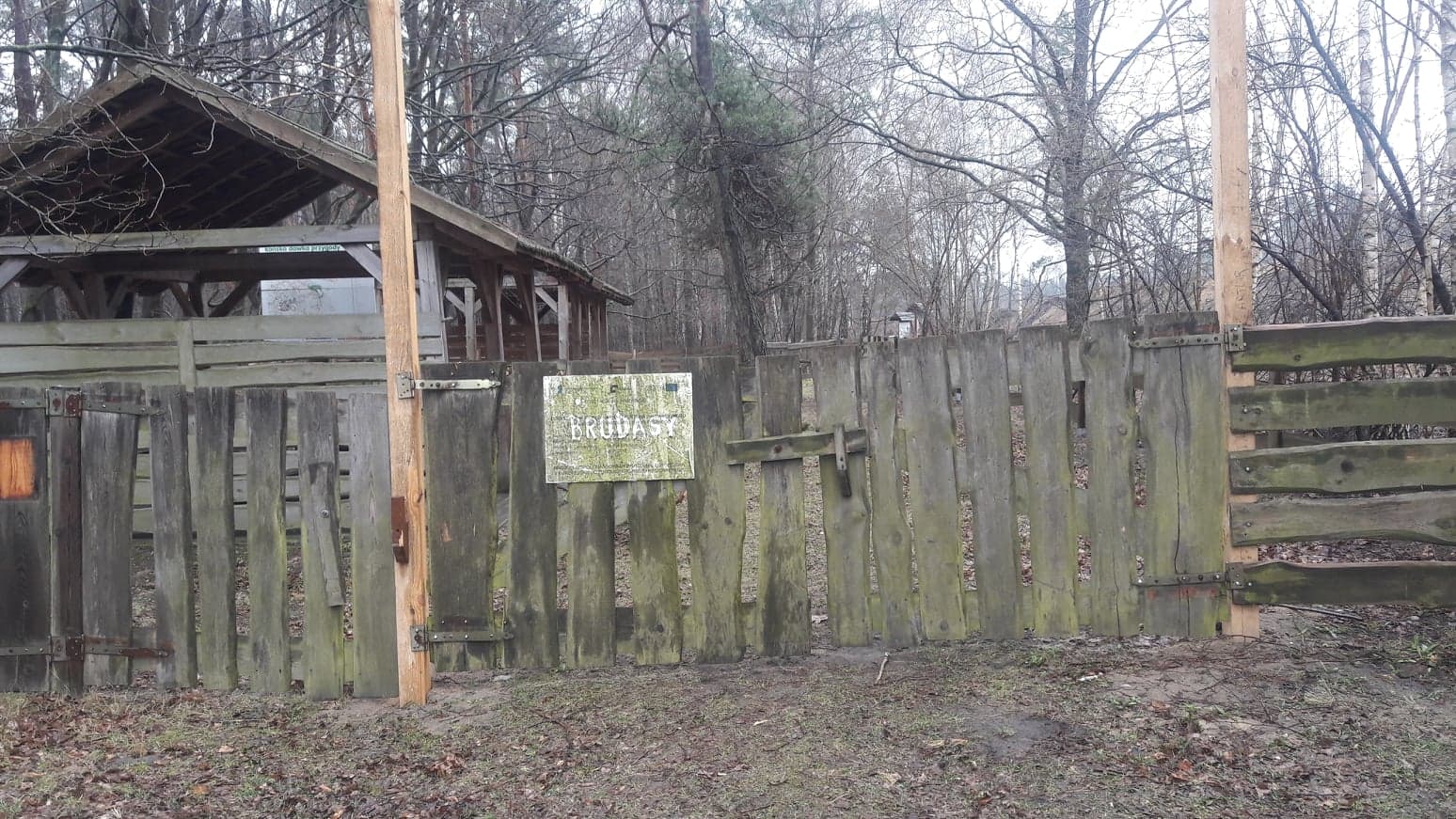 Całe miejsce, wszystkie naniesienia wraz z ogrodzeniem, tablicą i kostką brukową do utylizacji.